UKE 3 i 7. klasseMål for perioden:                                                   Tema:  Engelsk: mandag gjør vi de siste presentasjonene med tilbakemeldinger. Resten av uka: Lære om Limericks. Alle skal skrive en limerick. Les side 119, lær et av versene utenat. Lær disse ordene: hum – nynne, hit – slo, played-spilte, bowl - skål. Tried - prøvde, chased – jaget.Lær disse sterke verbene:  fight, forget, get, give, og Skriv dem inn i skjema og bøy demTil heimen  På mandag hadde vi morgensamling, elevene var flinke og styrte hele samlinga selv. Det ble ei variert samling med turn, dans, dikt og magi. Vi skal også ha skøyter på onsdag, husk skøyter og hjelm. Foreldremøtet for 7. klasse blir 19. mars med politi og helsesøster, et eget infoskriv om dette ble sendt med hjem i uke 2. I 7. klasse skal elevene øve på å svømme med klær i bassenget. På fredag må dere derfor alle ha med klær for å svømme i, t-skjorte, genser og bukse.  Husk svømmeklær og klær til fredag! God helg!Hilsen Håkon           Tlf. 93206539       E-post: Hakon.ostbye.mjomen@inderoy.kommune.noMenu1Menu1 Ordenselever: Ingmar og PernilleMandag 15.01.18Tirsdag 16.01.18Onsdag 17.01.18 Torsdag 18.01.18Fredag 19.01.18Morgensamling/NorskMatematikkNorskMusikk/dramaSvømmingEngelskEngelskKu-hå(B)/Matem.Musikk/dramaSvømmingKu-hå(A)/Matem.SamfunnsfagKu-hå(B)/NorskMatematikkMatematikkKu-hå(A)/NorskNaturfagEngelskNorskNorskKRLENorskGymNaturfagSamfunnsfagSamfunnsfagKRLELEKSER:LEKSER:Mandag15.01.18Tirsdag 16.01.18Onsdag 17.01.18Torsdag 18.01.18Info om Prøver/gloserLEKSER:Norsk Les side 108-111 Zeppelin språkbok. Les side 112-114 Zeppelin språkbok.Finn en problemstilling, noe du vil finn ut mer om. Skriv en rapport til fredag på data. Sendes til e-postadressa mi. Så kan jeg skrive den ut på skolen.Skriv en rapport til fredag på data. Sendes til e-postadressa mi. Så kan jeg skrive den ut på skolenDiktat: oppfatning, flyktninger, hjemlandet, internt, beskyttelse, halvpartenLEKSER:Matem.Grunnbok 7 b Side 10Grunnbok 7 b Side 11Grunnbok 7 b Side 20Grunnbok 7 b Side 22.LEKSER:Engelsk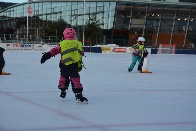 LEKSER:NaturfagLes i boka s.90 og 91.Les i boka og svar på oppgave 7, 8, 9 og 10.LEKSER:KRLELEKSER:Samfunn.Les side 94-95 i Midgard.Hva er en flyktning? (Skriv i arbeidsboka)   Les side 98-100 i Midgard. Lag 2-4 spørsmål fra teksten.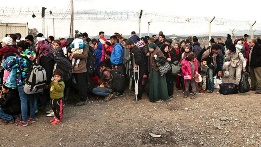 